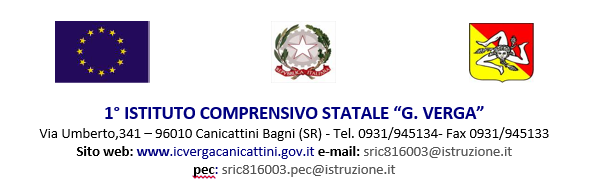 VERBALE N.DELLA RIUNIONE DEL CONSIGLIO DELLA CLASSE …………. SEZ. ………… Oggi ………………………………………, alle ore ………………………, nei locali della Presidenza si è riunito il Consiglio della Classe ……………………………, al fine di procedere alle operazioni previste dal seguente ordine del giorno:1. Scrutini 1^ quadrimestre.2. Rilevazione carenze: individuazione degli alunni , Strategie/interventi didattici per il miglioramento delle carenze e notifica alle famiglie.Presiede la seduta il Dirigente Scolastico Prof.ssa Alessandra Servito/il delegato del DirigenteScolastico prof. ………………………………, funge da segretario il Prof./la Prof.ssa/l’ins. ……………………………………….Risultano presenti i docenti ……………………………………………………………………………………………………………………………Risultano assenti i docenti:• Il Prof./la Prof.ssa ……………………………………………………. sostituito/a da ………………………………………………L’ins. …………………………………………………………………… sostituito/a da …………………………………………………Constatata la validità della seduta, il Presidente dà inizio alla discussione dei punti all’ordine del giorno:1. Scrutini 1^ quadrimestre.Il Dirigente Scolastico richiama i contenuti del P.T.O.F. per il corrente anno scolastico per quanto riguarda la valutazione degli apprendimenti e del di comportamento dei singoli allievi.Il Dirigente Scolastico richiama, altresì, sinteticamente le norme che regolano lo svolgimento degli scrutini e la valutazione degli alunni di cui al In particolare:• Il D.P.R. n. 249/98 integrato e modificato dal D.P.R. n. 235 del 21/11/2007.• L’O.M. n. 90/2001 e successive modificazioni ed integrazioni.• Il Decreto Legge 1° settembre 2008 n. 137 (successivamente convertito in Legge n. 169 del 30 ottobre 2008).• D.P.R. 122/2009 (Regolamento sulla valutazione).• Legge n. 170/2010 (Disturbi Specifici dell’Apprendimento).• Il Dlgs 62/2017 ,• I DM 741 e 742/2017• la nota MIUR 1865 del 10/10/2017.Il docente coordinatore di classe illustra analiticamente l’andamento didattico-disciplinare della classe nel corso del 1^ quadrimestre, in ordine alla programmazione curriculare e di classe, all’impegno, al profitto e al conseguimento degli obiettivi cognitivi e formativi e delle competenze ivi predeterminati.La relazione sulla situazione della classe viene approvata all’unanimità/a maggioranza nella seguente formulazione:………………………………………………………………………………………………………………………………………………………………………………………………………………………………………………………………………………………………………………………………………………………………………………………………………………………………………………………………………………………………………………………………………………………………………………………………………………………………………………………………………………………………………………………………………………………………………………………………………………………………………………………………………………………………………………………………………………………………………………………………………………………………………………………………………………………………………………………………………………………………………………………………………………………………………………………………………………………………………………………………………………………………………………………………………………………………………………………………………………………………………………………………………………………………………………………………………………………………………………………………………………………………………………………………………………Nella classe si registra/non si registra la presenza di minori stranieri, per i quali si rileva ……………………………………………………………………………………………………………………………………………………………………………………………………….Nella classe si registra/non si registra la presenza di alunni seguiti dal docente di sostegno, per i quali si rileva ……………………………………………………………………………………………………………………………………………………………………….Il Presidente invita, quindi, il coordinatore a presentare al Consiglio di Classe le proposte del giudizio sintetico di condotta.Dopo analitica discussione, il Consiglio assegna il giudizio sintetico di comportamento ad ogni singolo allievo sulla base dei criteri/indicatori/descrittori contenuti nella griglia allegata al presente verbale.Le deliberazioni vengono approvate all’unanimità/a maggioranza Eventuali annotazioni: ……………………………………………………………………..Il Dirigente Scolastico, sulla scorta delle valutazioni, procede quindi ad un’analisi della situazione della classe dal punto di vista del profitto. Ogni docente garantisce che la valutazione è conforme ai criteri generali stabiliti nel P.T.O.F. ed agli obiettivi cognitivi, formativi ed educativi nonché all’evoluzione personale di ciascun allievo nel corso del 1^ quadrimestre; dichiara, altresì, formalmente di aver effettuato le opportune verifiche (laboratoriali, orali, scritte, prove comuni) registrate e messe agli atti della scuola dopo la dovuta correzione/valutazione e discussione con gli alunni.Sulla base degli elementi rilevati dalle osservazioni sistematiche, vengono presi in esame i risultati di ciascun alunno nelle varie discipline di studio, per i quali, ogni docente propone per la propria disciplina il voto di fine quadrimestre così come registrato elettronicamente.Le proposte di voto vengono ratificate dal Consiglio di Classe all’unanimità/a maggioranza …………………………………Ogni docente comunica al Consiglio di Classe lo stato relativo allo sviluppo della programmazione didattica indicata nel Piano Individuale di Lavoro. Il Consiglio di Classe, considerate le comunicazioni dei docenti e valutate le conseguenze sulla programmazione di classe:Conferma la programmazione della classe.Modifica la programmazione della classe per quanto riguarda i Piani di Lavoro Individuali dei docenti.Modifica la programmazione della classe così come di seguito indicato:………………………………………………………………………………………………………………………………………………………………………………………………………………………………………………………………………………………………………………………………………………2. Verifica delle carenze: individuazione degli alunni e notifica alle famiglie.Esaurite le operazioni di attribuzione dei voti, il Consiglio di Classe segnala i seguenti alunni per i quali sono state rilevate significative carenze:I docenti titolari delle discipline nelle quali sono state rilevare le carenze provvederanno ad attivare le strategie didattiche per il recupero.In chiusura della riunione i docenti, dopo un ulteriore controllo, firmano il tabellone contenente i voti attribuiti e le assenze rilevate. Tale tabellone viene allegato al presente verbale e ne costituisce parte integrante.Non essendoci altro all’ordine del giorno, la seduta è tolta alle ore ……………………………, IL SEGRETARIO 										IL PRESIDENTE
N. ALUNNODISCIPLINE1234567